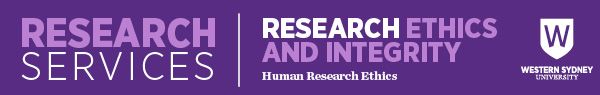 Subproject Application Research ProtocolWho should use this form?Please complete this protocol for each new project being added as a subproject under an umbrella approval. Each student should have a separate protocol.This form must be approved and submitted to the ethics team (ie emailed) by the Chief Investigator of the overarching umbrella project. Please provide the following information for review:SECTION ASECTION BWAIVER OF THE REQUIREMENT TO SEEK CONSENTResearchers should refer to Section 2.3 of the National Statement on Ethical Conduct in Human Research https://www.nhmrc.gov.au/about-us/publications/national-statement-ethical-conduct-human-research-2007-updated-2018Qualifying or Waiving Conditions for Consent and any relevant State or Federal legislation before completing this form.Approved by:Date:1UMBRELLA PROJECT ETHICS ID:H135672UMBRELLA PROJECT TITLE:START (Student TrAnsition and ReTention)  Program of Research3SUB-PROJECT TITLE:4NAME/S OF INVESTIGATORS/STUDENTS:5BACKGROUNDLiterature review with citations:6RATIONALE/JUSTIFICATION (i.e. how the research will fill any gaps, contribute to the field of research or contribute to existing or improved practice):7RESEARCH QUESTION/AIMS/HYPOTHESIS: Provide a researchable question that clearly links to the rationale given in the background section8HOW DOES THE SUBPROJECT ALIGN WITH THE UMBRELLA APPROVAL?9EXPECTED OUTCOMES:10STUDY DESIGN:What type of project is it? (qualitative, quantitative, mixed methods) What is the design? (E.g. cross- sectional study, intervention study, audit, quality assurance, semi-structured interviews, focus group etc.)11SITES:Name the specific sites in which your data will be collected and the location  12PARTICIPANTS AND/OR DATA SOURCE: copy the table for each participant group13METHODS (DATA COLLECTION AND ANALYSIS):Describe the data collection instrument/s and the types of information will you collect to answer your research question (e.g. interviews, survey, audit etc.)Provide a rationale for the selected data collection instrument – including:Are you using a published and validated instrument? Provide referenceAre you modifying a validated instrument? Explain why and how? Provide referenceAre you developing an instrument? Explain why and how?Have you piloted the instrument?14ETHICAL CONSIDERATIONS: What ethical issues does your project raise?	e.g. privacy/confidentiality, sensitive topic, emotional risk, special training required, researcher/participant relationship How will you address them? 15ATTACHMENTS:Please list the names of any attachments (eg Participant Information Sheet, Consent Form etc)A de-identified dataset that it is not possible to re-identify (Under the Privacy Act, personal information is de-identified if the information is no longer about an identifiable individual or an individual who is reasonably identifiable.)A de-identified dataset that it is not possible to re-identify (Under the Privacy Act, personal information is de-identified if the information is no longer about an identifiable individual or an individual who is reasonably identifiable.)Identifiable dataIdentifiable dataParticipant/s involvement in the research is low risk The dataset does not contain health information The research does not aim to expose illegal activityThere is no reason to think that participants would not have consented if they had been askedWhy isn’t it possible to use de-identified data?Why isn’t it possible to use de-identified data?Why isn’t it possible to seek consent for the use of the data?Why isn’t it possible to seek consent for the use of the data?How will the participant’s privacy and confidentiality be protected?How will the participant’s privacy and confidentiality be protected?Why does the public interest in the research substantially outweigh the public interest in privacy?Why does the public interest in the research substantially outweigh the public interest in privacy?